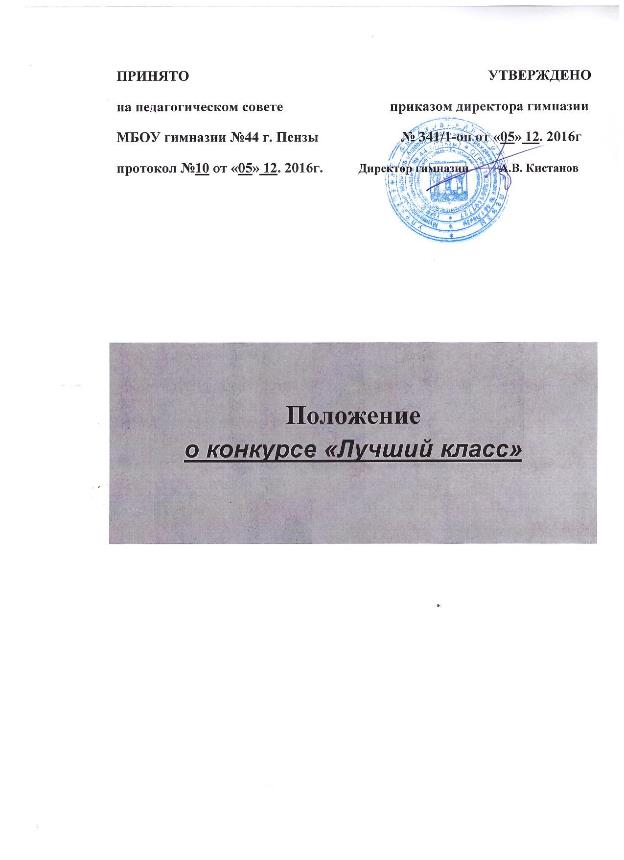 Цель: развитие и поощрение ученической инициативы, создание условий для самореализации и самосовершенствования  личности учащихся с опорой   на  индивидуальность и   неповторимость   каждого.Задачи: 1. Совершенствовать систему воспитательной работы в условиях МБОУ гимназия №44.2. Стимулировать познавательную активность, творческую деятельность и самодисциплину учащихся в урочное и внеурочное время.3. Формировать активную жизненную позицию учащихся.4. Развивать классное и гимназическое самоуправление.5. Выявлять и поощрять наиболее сплоченные, активные, дисциплинированные, творческие классные коллективы. 6.Стимулировать классных руководителей, активы классов к реализации творческого подхода  в работе и учебе.   Участники  конкурса: Учащиеся 1-11 классов. Сроки проведения: с 1 сентября по 30 апреля ежегодно.Подведение итогов и награждение победителей: до 1 мая.Общие положенияКонкурс проводится ежегодно самоуправлением гимназии с целью выявить наиболее сплоченные и творческие коллективы – лидеры гимназии в определенные положением сроки.В конкурсе принимают участие классные коллективы 1-х - 11-х классов гимназии по параллелям: 1-4 классы, 5-8 классы, 9-11 классы..Организаторами конкурса являются администрация гимназии, гимназическое самоуправление.Организаторы оставляют за собой право вносить изменения, уточнения в существующее Положение.Конкурс проводится по номинациям: «Лучший класс начальной школы», «Лучший класс среднего звена», «Лучший класс старшей школы».Конкурсная программа заключительного этапа проводится в трехдневный период.Система оценки участников -  десятибалльная.Самоуправление в течение года осуществляет мониторинг активности классов в гимназических мероприятиях для  подведения  предварительных  итогов. В  течение  всего учебного года классными руководителями ведется портфолио класса.Организация и проведение конкурса  1. Для проведения конкурса на основании приказа директора гимназии создается оргкомитет и жюри.  2. Оргкомитет конкурса выполняет организацию и проведение заключительного этапа конкурса.   Жюри  анализирует и обобщает результаты конкурса.  3. Заявки на участие в конкурсе подаются в его оргкомитет не позднее, чем за одну неделю до начала конкурса.  4. В состав жюри конкурса входят представители учительского, ученического и родительского коллективов.  5. Класс победитель определяется по наибольшему количеству набранных баллов.Критерии оценки1. Повышение качества знаний в течение года (%).2. Активность гимназистов  класса в предметных олимпиадах, НПК различного уровня. 3. Участие класса в творческих конкурсах, спортивных соревнований в гимназии, в районе, городе, области, России.4. Занятость учащихся класса в кружках, секциях, курсах.5. Соблюдение учащимися класса Устава гимназии, отсутствие выговоров и иных взысканий за нарушение правил внутреннего распорядка, поведение.6. Участие родителей в жизни класса, школы.7. Количество учащихся  в классе, отмеченных грамотами, дипломами и т.д.Программа заключительного этапа конкурса • I этап — «визитная карточка класса», которая представляется в ходе проведения недели проектов;  • На II этапе оценивается портфолио класса, участие в различных гимназических мероприятиях.Итоги  конкурсаСреди: 1-4 - х,  5-8 - х,  9-11-х  классов    выбираются  3 класса – победителя по номинациям, и им присваивается звание «Лучший класс года». За победу в номинации «Лучший класс года» класс награждается дипломом, подарком.